21 октября 2011 года в МОУ «Маганская СОШ» прошел общекраевой урок «Моя гражданская позиция – выборы». Урок прошел в 6-11 классах. Вел урок куратор курса «Живое право» Симонова О.Б., учитель истории Лоншакова А.И.  На уроке были действующие депутаты районного Совета депутатов Манакова Т.А., представители районного отдела образования Клепцова Г.Г., член  территориальной избирательной комиссии Аксентьева Т.Н., глава Маганского сельсовета Середа И.М., директор школы Симонов С.В. Урок прошел необычно, ребята 6 класса сделали обзор важных событий, обсуждаемых в СМИ: это и новости экономики (Затирахина В.), обзор мероприятий ко дню пожилого человека (Белашов О.), о соблюдении закона (Шимохина Е.), а Настя Апонасевич отметила наиболее обсуждаемое и волнующее событие будущего – выборы депутатов Законодательного Собрания Красноярского края и депутатов Государственной Думы. С этой новости и начался урок. На предложенные учителем ситуации ребята сделали вывод, что слово выбор ассоциируется и тесно связан с понятиями ответственность, осознанность, забота о будущем. А присутствующие гости отвечали на вопросы, зачем они пошли во власть, у кого ответственности больше у выбранного народом депутата или у назначенного чиновника. Ответ держали все гости, но сошлись в одном у выбранных людей «начальников больше» это те люди, кто отдал за них голос и каждый может спросить с него ответ. Урок получился живым, интересным, насыщенным, в формате диалога, обмена опытом и мнением. 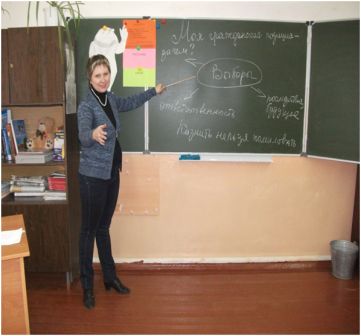 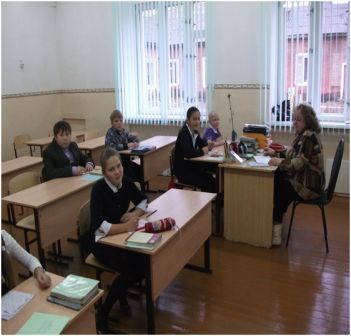 